ПОСТАНОВЛЕНИЕ19 июля 2016г.                                              №76                                                       с. Натырбово                     О предоставлении в аренду земельного участка                                                                          Публичному акционерному обществу «Мобильные ТелеСистемы»В соответствии с пунктом 4 п. 2 ст. 39.6 Земельного кодекса Российской Федерации от   25.10.2001года № 136-ФЗ,  Положением «О регулировании земельных отношений в муниципальном образовании «Натырбовское сельское поселение»», утвержденным Решением Совета народных депутатов муниципального образования «Натырбовское сельское поселение» от 21.10.2015 года №126  и с поступившим заявлением от  ПАО «МТС».Постановляю:1. Предоставить в аренду  ПАО «МТС» земельный участок  площадью 56 кв. м., относящийся к категории земель «Земли сельскохозяйственного назначения», с  кадастровым номером 01:02:2504001:83, расположенный по адресу: установлено относительно ориентира, расположенного за пределами  участка. Ориентир административное здание администрации МО «Натырбовское сельское поселение». Участок находится примерно в 8700 м от ориентира по направлению на юго-восток. Почтовый адрес ориентира: Республика Адыгея, р-н Кошехабльский, с. Натырбово, ул. Советская, 52. Разрешенное использование: для объектов инженерного обеспечения (объектов сотовой связи). 2. Заключить договор аренды земельного участка с  ПАО «МТС»  сроком на 10 (десять) лет. В соответствии с п.п. 1 п. 8 ст. 39.8 Земельного кодекса Российской Федерации от   25.10.2001года № 136-ФЗ.           3. ПАО «МТС»  зарегистрировать договор аренды на земельный участок в месячный срок в Кошехабльском отделе Управления Федеральной службы государственной регистрации, кадастра и картографии по Республике Адыгея.         4. Осуществление муниципального земельного контроля и контроль за исполнением настоящего постановления возложить на главного специалиста администрации муниципального образования «Натырбовское сельское поселение» Кудишина В.В.         5. Настоящее постановление обнародовать на информационном стенде в администрации поселения и разместить на официальном сайте администрации в сети Интернет по адресу: //adm-naturbovo.ru//          6.  Настоящее постановление вступает в силу со дня его подписания.Глава муниципального образования«Натырбовское сельское поселение»                                    Н.В. КасицынаПроект вносит:Главный специалист АМО«Натырбовское сельское поселение»  						В.В. Кудишин Согласован:Ведущий специалист по правовым вопросам АМО «Натырбовское сельское поселение»  					И.Н. ШеверденкоУРЫСЫЕ ФЕДЕРАЦИЕАДЫГЭ РЕСПУБЛИКМУНИЦИПАЛЬНЭ  ГЪЭПСЫКIЭ ЗИIЭ «НАТЫРБЫЕ  КЪОДЖЭ ПСЭУПI»385434 с. Натырбово,ул. Советская № 52тел./факс 9-76-69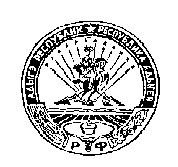 РОССИЙСКАЯ ФЕДЕРАЦИЯРЕСПУБЛИКА АДЫГЕЯМУНИЦИПАЛЬНОЕ ОБРАЗОВАНИЕ«НАТЫРБОВСКОЕ СЕЛЬСКОЕ ПОСЕЛЕНИЕ»385434 с. Натырбово, ул. Советская № 52тел./факс 9-76-69